            Памятка для родителей по вопросу неукоснительного соблюдения охранно-пропускного режима в ДОУ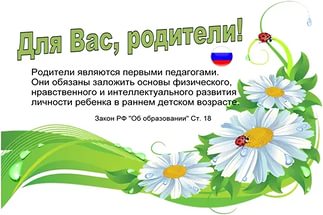 Семейный кодекс РФ закрепляет, что "родители являются законными представителями своих детей...Статья 64 СК РФ.«Защита прав и интересов детей возлагается на их родителей.Родители являются законными представителями своих детей и выступают в защиту их прав и интересов в отношениях с любыми физическими и юридическими лицами, в том числе в судах, без специальных полномочий».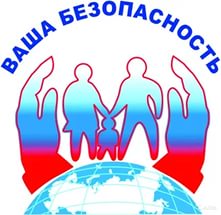 Данная памятка об организации охранно-пропускного режима в ДОУ разработана в соответствии с Указом Президента РФ от 15.02.2006 № 116 "О мерах по противодействию терроризму", Федеральным законом от 06.03.2006 № 35-ФЗ "О противодействии терроризму", Федеральным законом от 28.12.2010 № 390-ФЗ "О безопасности", Федеральным законом от 29.12.2012 № 273-ФЗ "Об образовании в Российской Федерации»".    Соблюдение  охранно-пропускного режима в ДОУ необходимо для обеспечения общественной безопасности, предупреждения возможных террористических, экстремистских актов и других противоправных действий в отношении воспитанников, педагогических работников и технического персонала.Задачами охранно-пропускного режима в детском саду являются: — исключение несанкционированного доступа лиц в образовательное учреждение; — обеспечение контроля за массовым входом и выходом родителей (законных представителей) и воспитанников и сотрудников детского сада; — исключение несанкционированного въезда, размещения автотранспорта на территории детского сада, — выявление признаков подготовки или проведения возможных террористических актов.   Доступ на территорию и в здание ДОУ разрешается: работникам; воспитанникам и их родителям (законным представителям); посетителям с 7.00 до 19.00.    Вход в здание ДОУ осуществляется − воспитанниками и родителями (законными представителями) – через центральный вход и после разговора по домофону с воспитателем своей группы.  Необходимо  при входе и выходе из детского сада закрывать калитку центрального входа на защелку!    Представители семей воспитанников могут быть допущены в МДОБУ в течение дня при предъявлении документа, удостоверяющего личность, после разговора с ответственным дежурным.   Родители (законные представители) воспитанников обязаны: − приводить и забирать детей лично; передать ребенка воспитателю с рук на руки, не допускать передачу ребенка воспитателю соседней группы, другому сотруднику, сторожу, и пр.; − осуществлять вход в ДОУ и выход из него только через центральный или групповые входы; − для доступа в ДОУ связываться с группой  через домофон и отвечать на необходимые вопросы;− при входе в здание проявлять бдительность и не пропускать посторонних лиц (либо сообщать о них сотрудникам ДОУ).Родителям (законным представителям) воспитанников запрещается: − нарушать требования данной памятки, инструкций по пожарной безопасности, гражданской обороне, охране жизни и здоровья детей; − оставлять без сопровождения или присмотра своих детей; − оставлять открытыми двери в здание ДОУ и группу; − пропускать через центральный вход подозрительных лиц; − входить в здание ДОУ через запасные выходы.  Родителям, не имеющим возможность забрать своего ребенка из сада иметь доверенность - разрешение  на доверительное лицо. (Заполняется одним из родителей).    Для встречи с воспитателями или администрацией детского сада родители сообщают дежурному фамилию, имя, отчество воспитателя или администратора, к которому они направляются, фамилию, имя своего ребенка и группу, которую он посещает.    Родители, пришедшие за своими детьми, ожидают их в раздевалке  своей группы.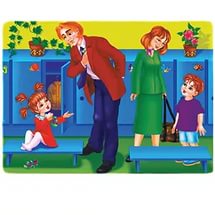 Просим  неукоснительно соблюдать охранно - пропускной режим в ДОУ!